I kolokvijum iz predmeta Materijali u inženjerstvubiće održan u sredu 24.11.2011. u učionicama 203, 204 i 205 sa početkom od 19:00h.		Predmetni nastavnik   Dr Sebastian Baloš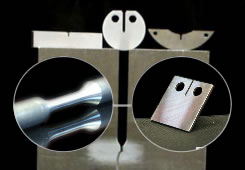 Materijali u inženjerstvuIndustrijsko inženjerstvo